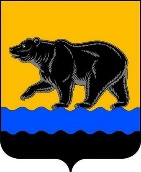 администрация города нефтеюганскаДЕПАРТАМЕНТ ФИНАНСОВ администрации города нефтеюганскаприказ27.05.2021											№ 61-нпг.НефтеюганскОб утверждении типовой формы соглашения о предоставлениииз бюджета города Нефтеюганска субсидии некоммерческой организации, не являющейся государственным (муниципальным) учреждениемВ соответствии со статьёй 78.1 Бюджетного кодекса Российской Федерации, Постановлением Правительства Российской Федерации                         от 18.09.2020 № 1492 «Об общих требованиях к нормативным правовым актам, регулирующим предоставление субсидий, в том числе грантов                                        в форме субсидий, юридическим лицам, индивидуальным        предпринимателям, а также физическим лицам – производителям                  товаров, работ, услуг, и о признании утратившими силу некоторых                     актов Правительства Российской Федерации отдельных положений        некоторых актов Правительства Российской Федерации», Уставом                  города Нефтеюганска, положением о департаменте финансов администрации города Нефтеюганска, утвержденным решением Думы города Нефтеюганска от 23.06.2011 № 73-V, приказываю:1.Утвердить типовую форму соглашения о предоставлении из бюджета города Нефтеюганска субсидии некоммерческой организации, не являющейся государственным (муниципальным) учреждением, согласно приложению к приказу.2.Признать утратившим силу приказ департамента финансов администрации города Нефтеюганска от 13.06.2018 № 80-нп «Об утверждении типовой формы соглашения (договора) о предоставлении из бюджета города Нефтеюганска субсидии некоммерческой организации, не являющейся государственным (муниципальным) учреждением».3.Обнародовать (опубликовать) приказ в газете «Здравствуйте, нефтеюганцы!».4.Департаменту по делам администрации города (Прокопович П.А.) разместить приказ на официальном сайте органов местного самоуправления города Нефтеюганска в сети Интернет.5.Приказ вступает в силу после его официального опубликования.        Исполняющий обязанностидиректора департамента финансов        		                                 З.Ш.Шагиева                                                                        Приложение         к приказу департамента          финансов администрации города         от 27.05.2021 № 61-нпТиповая форма соглашения о предоставлении из бюджета города Нефтеюганска субсидии некоммерческой организации, не являющейся государственным (муниципальным) учреждением№ _______________________(номер соглашения)г. ___________________                                                    «__» _________ 20__ г.       (место заключения соглашения)                                                                                                                                                                 _____________________________________________________________________________,(наименование главного распорядителя бюджетных средств города Нефтеюганска, до которого в соответствии с Бюджетным законодательством РФ, как получателя бюджетных средств доведены в установленном порядке лимиты бюджетных обязательств на соответствующий финансовый год и плановый период)именуемый в дальнейшем «Главный распорядитель бюджетных средств» в лице _____________________________________________________________________________________________________________________________________________________(наименование должности, а также фамилия, имя, отчество (при наличии) руководителя илиуполномоченного им лица)действующего на основании_________________________________________________                                                         (реквизиты учредительного документа (положения), доверенности, приказа                                                 или иного документа, удостоверяющего полномочия)с одной стороны, и _________________________________________________________,(наименование некоммерческой организации, не являющейся государственным (муниципальным) учреждением), именуемое в дальнейшем «Получатель», в лице____________________________ _____________________________________________________________________________(наименование должности, а также фамилия, имя, отчество (при наличии) лица,представляющего Получателя, или уполномоченного им лица)действующего на основании _____________________________________________________________________________________________________________________________,(реквизиты учредительного документа некоммерческой организации, не являющейся государственным (муниципальным) учреждением, доверенности) далее именуемые «Стороны», руководствуясь пунктом 2 статьи 78.1 Бюджетного кодекса Российской Федерации, в соответствии с решением Думы города Нефтеюганска «О бюджете города Нефтеюганска на ____год и плановый период ____ и ____ годов»,_____________________________________________________________________________,(наименование Порядка предоставления субсидии из бюджета города (далее – Порядок)утвержденным _____________________________________________________________________________________                     (реквизиты постановления администрации города Нефтеюганска)заключили настоящее Соглашение о нижеследующем.1.Предмет Соглашения1.1.Предметом соглашения является предоставление Получателю из бюджета города Нефтеюганска (далее - бюджет города) в 20__ году/20__ - 20__ годах Субсидии в целях:1.1.1.достижения результатов муниципальной программы, регионального проекта___________________________________________________;                                        (наименование муниципальной программы, регионального проекта)1.1.2.________________________________________________________.                  (иная(ые) цель(и) предоставления Субсидии)1.2.Ответственным   представителем Главного распорядителя средств бюджета города по настоящему соглашению является _________________________________________________________________.(структурное подразделение администрации города, являющееся ответственным              представителем в соответствии с Порядком предоставления субсидии)2.Объем Субсидии2.1.Субсидия предоставляется в соответствии с лимитами бюджетных обязательств, доведенными Главному распорядителю средств бюджета города как получателю средств бюджета города, по кодам классификации расходов бюджета города Нефтеюганска (далее - коды БК) на цели, указанные в разделе 1 настоящего Соглашения, в размере ______________________, в том числе:- в 20__ году ___(_______) рублей____ копеек - по коду БК_______________;                                        (сумма прописью)  - в 20__ году ___(_______) рублей____ копеек - по коду БК_______________;                                          (сумма прописью)                          - в 20__ году ___(_______) рублей____ копеек - по коду БК_______________.                                         (сумма прописью)                          3.Условия и порядок предоставления Субсидии3.1.Субсидия предоставляется в соответствии с Порядком предоставления Субсидии:3.1.1.при представлении Получателем Главному распорядителю средств бюджета города (ответственному представителю Главного распорядителя средств бюджета города) в срок до «___» ___________ 20___ года документов, в том числе:3.1.1.1._______________________________________________________;3.1.1.2._______________________________________________________;3.1.2.при соблюдении иных условий, в том числе:3.1.2.1._______________________________________________________;3.1.2.2._______________________________________________________.3.1.3.на финансовое обеспечение расходов, источником финансового обеспечения которых является Субсидия.3.2.Перечисление Субсидии осуществляется в соответствии с бюджетным законодательством Российской Федерации на счет Получателя, открытый в ______________________________________________________:                   (наименование кредитной организации)3.2.1.в   соответствии   с планом-графиком перечисления субсидии, установленным в приложении № ____ к настоящему соглашению, являющемся неотъемлемой частью настоящего соглашения:3.2.2.не   позднее ___ рабочего дня, следующего за днем предоставления Получателем Главному распорядителю средств бюджета города следующих документов:3.2.2.1.______________________________________________________;3.2.2.2.______________________________________________________.3.3.Обязательным условием предоставления Субсидии является согласие Получателя на осуществление Главным распорядителем средств бюджета города и органами    муниципального   финансового   контроля   проверок   соблюдения Получателем условий, целей и порядка предоставления Субсидии, установленных Порядком   предоставления   субсидии и настоящим соглашением.  Выражение согласия Получателя на осуществление указанных проверок осуществляется путем подписания настоящего Соглашения.                      4.Права и обязанности Сторон4.1.Главный распорядитель средств бюджета города обязуется:4.1.1.предоставить Субсидию Получателю в соответствии с разделом 3 настоящего соглашения;4.1.2.осуществлять проверку представляемых Получателем документов, указанных в пунктах _________ настоящего соглашения, в том числе на соответствие их Порядку предоставления субсидии, в течение _____ рабочих дней со дня их получения от Получателя;4.1.3.перечислить Субсидию на счет Получателя, указанный в разделе 7 настоящего соглашения, в соответствии с пунктом 3.2 настоящего соглашения;4.1.4.установить:4.1.4.1.значения   результатов   предоставления   Субсидии  согласно приложению № ____ к настоящему Соглашению;4.1.4.2.иные показатели:4.1.4.2.1.______________________________________________________;4.1.4.2.2.______________________________________________________.4.1.5.осуществлять оценку достижения Получателем значений результатов предоставления   Субсидии, показателей   результативности предоставления Субсидии и (или) иных показателей, установленных Порядком предоставления субсидии или Главным распорядителем средств бюджета города в соответствии с пунктом 4.1.4 настоящего соглашения на основании:4.1.5.1.отчета(ов) о достижении значений результатов предоставления Субсидии, показателей результативности предоставления Субсидии по форме согласно   приложению   №   ____ настоящему соглашению, являющемуся неотъемлемой    частью настоящего соглашения, представленного(ых) в соответствии с пунктом 4.3.6.2 настоящего соглашения;4.1.5.2.______________________________________________________.4.1.6.осуществлять контроль за соблюдением Получателем условий, целей и порядка предоставления Субсидии, установленных Порядком предоставления субсидии и настоящим соглашением, путем проведения плановых и (или) внеплановых проверок:4.1.6.1.по месту нахождения Главного распорядителя средств бюджета города на основании:4.1.6.1.1.отчета о расходах Получателя, источником финансового обеспечения которых является Субсидия, по форме согласно приложению № ___ к настоящему соглашению, являющемуся неотъемлемой частью настоящего соглашения, ______________, представленных в соответствии с                                  (наименование иных отчетов)пунктом 4.3.6.1 настоящего соглашения;4.1.6.1.2.иных документов, представленных Получателем по запросу Главного распорядителя средств бюджета города в соответствии с пунктом 4.3.7 настоящего соглашения;4.1.6.2.по месту нахождения Получателя путем документального и фактического   анализа произведенных Получателем операций, связанных с использованием Субсидии;4.1.7.в случае установления Главным распорядителем средств бюджета города   или   получения от органа муниципального финансового контроля информации о факте(ах) нарушения Получателем условий, целей и порядка предоставления Субсидии, предусмотренных Порядком предоставления субсидии и (или) настоящим соглашением, в   том числе указания в документах, представленных   Получателем   в соответствии с Порядком предоставления субсидии и (или) настоящим соглашением, недостоверных сведений, направлять Получателю  требование  об  обеспечении возврата Субсидии в бюджет города в размере и в сроки, определенные в указанном требовании;4.1.8.в случае, если Получателем не достигнуты установленные значения результатов предоставления Субсидии, показателей результативности и (или) иных   показателей, установленных Порядком предоставления субсидии или Главным распорядителем средств бюджета города в соответствии с пунктом 4.1.4 настоящего соглашения, применять штрафные санкции, рассчитываемые по форме  согласно  приложению  №  ____  к  настоящему соглашению, являющемуся неотъемлемой  частью  настоящего  соглашения,  с  обязательным уведомлением Получателя в  течение  ___ рабочих дней с даты принятия указанного решения;4.1.9.рассматривать   предложения, документы и иную информацию, направленную Получателем, в течение ____ рабочих дней со дня их получения и уведомлять Получателя о принятом решении (при необходимости);4.1.10.направлять информацию, разъяснения Получателю по вопросам, связанным с исполнением настоящего соглашения, в течение ___ рабочих дней со дня получения обращения Получателя;4.1.11.выполнять иные обязательства в соответствии с бюджетным законодательством Российской Федерации и Порядком предоставления субсидии:4.1.11.1.______________________________________________________;4.1.11.2.______________________________________________________.4.2.Главный распорядитель средств бюджета города вправе:4.2.1.принимать решение об изменении условий настоящего соглашения в соответствии с пунктом 6.3 настоящего соглашения, в том числе на основании информации и предложений, направленных Получателем в соответствии с пунктом 4.4.1 настоящего соглашения, включая уменьшение размера Субсидии, а также увеличение размера Субсидии при наличии неиспользованных лимитов бюджетных обязательств, указанных в пункте 2.1 настоящего соглашения, и при условии      предоставления  Получателем  информации, содержащей финансово-экономическое обоснование данного изменения;4.2.2.принимать в установленном бюджетным законодательством Российской Федерации   порядке   решение   о наличии или отсутствии потребности в направлении в 20__ году остатка Субсидии, не использованного в 20__ году, на цели, указанные в разделе 1 настоящего соглашения, не позднее ____ рабочих дней со дня получения от Получателя следующих документов, обосновывающих потребность в направлении остатка Субсидии на указанные цели:4.2.2.1._______________________________________________________;4.2.2.2._______________________________________________________;4.2.3.приостанавливать предоставление Субсидии в случае установления Главным распорядителем средств бюджета города или получения от органа муниципального   финансового контроля информации о факте(ах) нарушения Получателем условий, целей   и порядка предоставления Субсидии, предусмотренных Порядком предоставления субсидии и настоящим соглашением, в том числе указания в документах, представленных Получателем в соответствии с настоящим соглашением,  недостоверных сведений, до устранения указанных нарушений с обязательным уведомлением Получателя не позднее ___ рабочего дня с даты принятия решения о приостановлении предоставления Субсидии;4.2.4.запрашивать у Получателя документы и информацию, необходимые для осуществления контроля за соблюдением Получателем условий, целей и порядка предоставления Субсидии, установленных Порядком предоставления субсидии и настоящим   соглашением, в   соответствии   с пунктом 4.1.6 настоящего соглашения;4.2.5.осуществлять   иные   права   в   соответствии   с   бюджетным законодательством Российской Федерации и Порядком предоставления субсидии:4.2.5.1._______________________________________________________;4.2.5.2._______________________________________________________.4.3. Получатель обязуется:4.3.1.представлять Главному распорядителю средств бюджета города документы в соответствии с пунктами 3.1.1, 3.2.2 настоящего соглашения;4.3.2.представить Главному распорядителю средств бюджета города в срок до _____________ документы, установленные пунктом 4.2.2 настоящего соглашения;4.3.3.не приобретать за счет Субсидии иностранную валюту, за исключением операций, определенных Порядком предоставления субсидии;4.3.4.вести обособленный аналитический учет операций, осуществляемых за счет Субсидии;4.3.5.обеспечить достижение:4.3.5.1.значений результатов предоставления Субсидии и соблюдение сроков их достижения, устанавливаемых в соответствии с пунктом 4.1.4.1 настоящего соглашения;4.3.5.2.значений показателей, устанавливаемых в соответствии с пунктом 4.1.4.2 настоящего соглашения;4.3.6.представлять Главному распорядителю средств бюджета города:4.3.6.1.отчет   о   расходах   Получателя, источником финансового обеспечения которых является Субсидия, иную отчетность в соответствии с пунктом 4.1.6.1.1 настоящего соглашения, не позднее ____ рабочего дня, следующего за отчетным ___________________________________________;                                                                                      (месяц, квартал, год)4.3.6.2.отчет   о достижении значений результатов предоставления Субсидии, показателей результативности предоставления Субсидии в соответствии с пунктом 4.1.5.1 настоящего соглашения не позднее ___ рабочего дня, следующего за отчетным ________________________________;                                                                                               (месяц, квартал, год)4.3.7.направлять по запросу Главного распорядителя средств бюджета города документы и информацию, необходимые для осуществления контроля за соблюдением условий, целей и порядка предоставления Субсидии в соответствии с пунктом 4.2.4 настоящего соглашения, в течение ___ рабочих дней со дня получения указанного запроса;4.3.8.в случае получения от Главного распорядителя средств бюджета города требования в соответствии с пунктом 4.1.8 настоящего соглашения:4.3.8.1.устранять   факты   нарушения условий, целей и порядка предоставления Субсидии в сроки, определенные в указанном требовании;4.3.8.2.возвращать в бюджет города Субсидию в размере и в сроки, определенные в указанном требовании;4.3.9.возвращать в бюджет города средства в размере, определенном по форме согласно приложению № ____ к настоящему соглашению, являющемуся неотъемлемой частью настоящего соглашения, в случае принятия Главным распорядителем средств бюджета города решения о применении к Получателю штрафных санкций в соответствии с пунктом 4.1.9 настоящего соглашения, в срок, установленный Главным распорядителем средств бюджета города в уведомлении о применении штрафных санкций;4.3.10.возвращать неиспользованный остаток Субсидии в доход бюджета города в случае отсутствия решения Главного распорядителя средств бюджета города о наличии потребности в направлении неиспользованного в 20__ году остатка Субсидии на цели, указанные в разделе 1 настоящего Соглашения, в срок до «____» _________ 20____ года;4.3.11.обеспечивать полноту и достоверность сведений, представляемых Главному распорядителю средств бюджета города в соответствии с настоящим соглашением;4.3.12.выполнять иные обязательства в соответствии с бюджетным законодательством Российской Федерации и Порядком предоставления субсидии:4.3.12.1.______________________________________________________;4.3.12.2.______________________________________________________.4.4.Получатель вправе:4.4.1.направлять Главному распорядителю средств бюджета города предложения о внесении изменений в настоящее соглашение в соответствии с пунктом 6.3 настоящего соглашения, в том числе в случае установления необходимости изменения размера Субсидии с приложением информации, содержащей финансово-экономическое обоснование данного изменения;4.4.2.обращаться к Главному распорядителю средств бюджета города для получения информации, разъяснений по исполнению настоящего соглашения;4.4.3.направлять в 20____ году неиспользованный остаток Субсидии, полученной в соответствии с настоящим соглашением (при наличии), на осуществление выплат в соответствии с целями, указанными в разделе 1 настоящего соглашения, в случае принятия Главным распорядителем средств бюджета города соответствующего решения в соответствии с пунктом 4.2.2 настоящего Соглашения;4.4.4.осуществлять   иные   права   в   соответствии   с   бюджетным законодательством Российской Федерации и Порядком предоставления субсидии:4.4.4.1._______________________________________________________;4.4.4.2._______________________________________________________.                         5.Ответственность Сторон5.1.В   случае   неисполнения или ненадлежащего исполнения своих обязательств по настоящему соглашению Стороны несут ответственность в соответствии с законодательством Российской Федерации;5.2._________________________________________________________.(иные положения об ответственности, установленные Порядком предоставления субсидии)6.Заключительные положения6.1.Споры, возникающие между Сторонами в связи с исполнением настоящего соглашения, решаются ими, по возможности, путем проведения переговоров с оформлением соответствующих протоколов или иных документов.При недостижении согласия споры между Сторонами решаются в судебном порядке;6.2.Настоящее соглашение вступает в силу с даты его подписания лицами, имеющими право действовать от имени каждой из Сторон, но не ранее доведения лимитов   бюджетных   обязательств, указанных в пункте 2.1 настоящего соглашения, и действует до полного исполнения Сторонами своих обязательств по настоящему соглашению;6.3.Изменение настоящего соглашения, в том числе в соответствии с положениями пункта 4.2.1 настоящего соглашения, осуществляется по соглашению Сторон и оформляется в виде дополнительного соглашения к настоящему   соглашению, являющемуся неотъемлемой частью настоящего соглашения;6.3.1.Изменение настоящего Соглашения возможно в случае:6.3.1.1.уменьшения/увеличения Главному распорядителю средств бюджета   города   ранее   доведенных лимитов бюджетных обязательств на предоставление Субсидии;6.3.1.2._______________________________________________________;6.4.Расторжение   настоящего   соглашения в одностороннем порядке осуществляется в случае:6.4.1.реорганизации или прекращения деятельности Получателя;6.4.2.нарушения Получателем порядка, целей и условий предоставления Субсидии, установленных Порядком предоставления субсидии и настоящим соглашением;6.4.3.недостижения Получателем установленных настоящим соглашением результатов предоставления Субсидии, показателей результативности предоставления Субсидии или иных показателей, установленных в соответствии с пунктом 4.1.4 настоящего соглашения;6.4.4.недостижения согласия Сторон о согласовании новых условий настоящего   Соглашения в случае уменьшения ранее доведенных лимитов бюджетных   обязательств   на   предоставление   Субсидии, приводящего к невозможности предоставления Субсидии в размере, определенном пунктом 2.1 настоящего Соглашения;6.4.5._______________________________________________________;6.5. Расторжение настоящего соглашения осуществляется по соглашению Сторон.6.6.Документы   и   иная   информация, предусмотренные настоящим соглашением, направляются Сторонами следующим(ми) способом(ами):6.6.1.заказным письмом с уведомлением о вручении, либо вручением представителем одной Стороны подлинников документов, иной информации представителю другой Стороны;6.6.2._________________________________________________________;                             (указывается иной способ направления документов (при необходимости) 6.7.Настоящее Соглашение заключено Сторонами в форме бумажного документа в двух экземплярах, по одному для каждой из сторон.7.Платежные реквизиты Сторон8.Подписи Сторон            Приложение 1                                                           к Типовой форме соглашения                                                          о предоставлении из бюджета                                                           города Нефтеюганска                                                          субсидии некоммерческой организации,                                                          не являющейся государственным                                                          (муниципальным) учреждением                                                                                  Приложение № ___ к соглашению                                                           от «__» _______ 20__ г. № _______Направления расходов, источником финансового обеспечениякоторых является СубсидияНаименование Получателя ____________________________________Единица измерения: рубль (с точностью до второго десятичного знака)Руководитель Получателя _______________   _________    _____________________    (уполномоченное лицо)                   (должность)            (подпись)           (расшифровка подписи)Исполнитель _______________  ________________  _______________                              (должность)                  (ФИО)                           (телефон)«__» _______ 20__ г.    --------------------------------    <1> Заполняется в соответствии с Порядком предоставления субсидии.                                                                                                                   Приложение 2                                                                                                                                 к Типовой форме соглашения                                                                                                                                о предоставлении из бюджета                                                                                                                                 города Нефтеюганска                                                                                                                                субсидии некоммерческой организации,                                                                                                                                не являющейся государственным                                                                                                                                (муниципальным) учреждением                                                                                     (Приложение № ___                                                                                                                     к Дополнительному соглашению                                                                                                 от__________ № ___)План-график перечисления Субсидии(Изменения в план-график перечисления Субсидии)--------------------------------<1> Указывается в случае, если Субсидия предоставляется в целях достижения результатов муниципальной программы, регионального проекта. В кодовой зоне указываются 4 и 5 разряды целевой статьи расходов бюджета города Нефтеюганска.<2> При представлении уточненного графика перечисления Субсидии указывается номер очередного внесения изменения в приложение (например, "1", "2", "3", "...").<3> Указывается наименование направления расходов целевой статьи расходов бюджета города Нефтеюганска на предоставление Субсидии, указанного в графе 6.<4> Указывается сумма, подлежащая перечислению. В случае внесения изменения в график перечисления Субсидии указывается величина изменений (со знаком "плюс" - при увеличении; со знаком "минус" - при уменьшении).                                                                                 Приложение 3                                                                                                                                к Типовой форме соглашения                                                                                                                                о предоставлении из бюджета                                                                                                                                 города Нефтеюганска                                                                                                                                субсидии некоммерческой организации,                                                                                                                                не являющейся государственным                                                                                                                                (муниципальным) учреждением                                                                                           Приложение № ___                                                                                                                         к Соглашению от __________ № ___                                                                                               (Приложение № ___                                                                                                                      к Дополнительному соглашению                                                                                                   от __________ № ___)Значения результатов предоставления Субсидии--------------------------------<1> Указывается в случае, если Субсидия предоставляется в целях достижения результатов муниципальной программы, регионального проекта. В кодовой зоне указываются 4 и 5 разряды целевой статьи расходов бюджета города Нефтеюганска.<2> При представлении уточненных значений указывается номер очередного внесения изменения в приложение.<3> Указывается наименование направления расходов целевой статьи расходов бюджета города Нефтеюганска и соответствующий ему код (13 - 17 разряды кода классификации расходов).<4> Указывается наименование результатов предоставления Субсидии, а также наименование показателя, необходимого для достижения результатов предоставления Субсидии, в случае, если Субсидия предоставляется в целях достижения результата муниципальной программы, регионального проекта, которые должны соответствовать результатам муниципальной программы, регионального проекта.<5> Указываются плановые значения результатов предоставления Субсидии, отраженных в графе 3, на различные даты их достижения нарастающим итогом с даты заключения Соглашения и с начала текущего финансового года соответственно.                                                                                 Приложение 4                                                                                                                                к Типовой форме соглашения                                                                                                                                о предоставлении из бюджета                                                                                                                                 города Нефтеюганска                                                                                                                                субсидии некоммерческой организации,                                                                                                                                не являющейся государственным                                                                                                                                (муниципальным) учреждением                                                                                                                                Приложение № __ к соглашению                                                                                                                  от «__» _______ 20__ г. № _____Показатели результативности предоставления Субсидии <1>--------------------------------<1> В случае, если Порядком предоставления субсидии устанавливаются иные показатели в соответствии с пунктом 4.1.4.2 соглашения, данные показатели указываются в настоящем приложении.<2> Заполняется в случаях, если Порядком предоставления субсидии предусмотрено перечисление Субсидии в разрезе конкретных проектов (мероприятий) и если данные проекты (мероприятия) указаны в пункте 1.1.1 соглашения.                                                                                                                                Приложение 5                                                                                                                                к Типовой форме соглашения                                                                                                                                о предоставлении из бюджета                                                                                                                                 города Нефтеюганска                                                                                                                                субсидии некоммерческой организации,                                                                                                                                не являющейся государственным                                                                                                                                (муниципальным) учреждением                                                                                                                     Приложение № ___ к Соглашению                                                                                             от __________ № ___                                                                                         (Приложение № ___                                                                                                                к Дополнительному соглашению                                                                                          от _________ № ___)Отчето достижении значений результатов предоставления Субсидии1.Информация о достижении значений результатовпредоставления Субсидии и обязательствах, принятых в целяхих достижения2.Сведения о принятии отчета о достижении значенийрезультатов предоставления Субсидии <10>--------------------------------<1> Указывается в случае, если Субсидия предоставляется в целях достижения результатов муниципальной программы, регионального проекта. В кодовой зоне указываются 4 и 5 разряды целевой статьи расходов бюджета города Нефтеюганска.<2> При представлении уточненного отчета указывается номер корректировки (например, "1", "2", "3", "...").<3> Показатели граф 1 - 5 формируются на основании показателей граф 1 - 5, указанных в приложении к соглашению, оформленному в соответствии с приложением 3 к настоящей Типовой форме.<4> Указываются в соответствии с плановыми значениями, установленными в приложении к соглашению, оформленному в соответствии с приложением 3 к настоящей Типовой форме, на соответствующую дату.<5> Заполняется в соответствии с пунктом 2.1 соглашения на отчетный финансовый год.<6> Указываются значения показателей, отраженных в графе 3, достигнутые Получателем на отчетную дату, нарастающим итогом с даты заключения соглашения и с начала текущего финансового года соответственно.<7> Указывается объем принятых (подлежащих принятию на основании конкурсных процедур и (или) отборов, размещения извещения об осуществлении закупки, направления приглашения принять участие в определении поставщика (подрядчика, исполнителя), проекта контракта) Получателем на отчетную дату обязательств, источником финансового обеспечения которых является Субсидия.<8> Указывается объем денежных обязательств (за исключением авансов), принятых Получателем на отчетную дату, в целях достижения значений результатов предоставления Субсидии, отраженных в графе 11.<9> Показатель формируется на 1 января года, следующего за отчетным (по окончании срока действия соглашения).<10> Раздел 2 формируется Главным распорядителем средств бюджета города по состоянию на 1 января года, следующего за отчетным (по окончании срока действия Соглашения).<11> Значение показателя формируется в соответствии с объемом денежных обязательств, отраженных в разделе 1, и не может превышать значение показателя графы 17 раздела 1.<12> Указывается сумма, на которую подлежит уменьшению объем Субсидии (графа 18 раздела 1).<13> Указывается объем перечисленной Получателю Субсидии, подлежащей возврату в бюджет города Нефтеюганска.<14> Указывается сумма штрафных санкций (пени), подлежащих перечислению в бюджет, в случае, если Порядком предоставления субсидии предусмотрено применение штрафных санкций. Показатели формируются по окончании срока действия Соглашения, если иное не установлено Порядком предоставления субсидии.                                                                                  Приложение 6                                                                                                                                к Типовой форме соглашения                                                                                                                                о предоставлении из бюджета                                                                                                                                 города Нефтеюганска                                                                                                                                субсидии некоммерческой организации,                                                                                                                                не являющейся государственным                                                                                                                                (муниципальным) учреждением                                                                                                                  Приложение № __ к соглашению                                                                                                                 от «__» _______ 20__ г. № _____Отчет о достижении значений показателей результативностипредоставления Субсидиипо состоянию на «___» __________ 20___ годаНаименование Получателя ____________________________________Периодичность: _____________________________________________Руководитель Получателя _____________   _________      _____________________    (уполномоченное лицо)                   (должность)            (подпись)            (расшифровка подписи) Исполнитель           _______________       _______________     ___________    (должность)                    (должность)                          (ФИО)                        (телефон)   «__» _________ 20__ г.    --------------------------------    <1>  Наименование  показателя, указываемого в настоящей таблице, должно соответствовать  наименованию показателя, указанного в графе 2 приложения 4к настоящей Типовой форме.    <2>  Заполняется  в  случаях,  если  Порядком  предоставления  субсидии предусмотрено   перечисление   Субсидии   в   разрезе  конкретных  проектов (мероприятий)  и  если  данные проекты (мероприятия) указаны в пункте 1.1.1 соглашения.    <3>  Плановое  значение  показателя,  указываемого в настоящей таблице, должно  соответствовать плановому значению показателя, указанного в графе 6 приложения 4 к настоящей Типовой форме.                                                      Приложение 7                                                      к Типовой форме соглашения                                                      о предоставлении из бюджета                                                       города Нефтеюганскасубсидии некоммерческой организации,                                                      не являющейся государственным                                                       (муниципальным) учреждением                                          Приложение № __ к соглашению                                         от «__» _______ 20__ г. № _____Отчет о расходах, источником финансового обеспечениякоторых является Субсидияна «___» ____________ 20__ г. <1>Наименование Получателя ____________________________________Периодичность: квартальная, годоваяЕдиница измерения: рубль (с точностью до второго десятичного знака)    Руководитель Получателя _____________        _________            _____________________    (уполномоченное лицо)        (должность)            (подпись)            (расшифровка подписи)    Исполнитель _______________        __________________     _______________                                   (должность)                    (ФИО)                           (телефон)    «__» _______ 20__ г.    --------------------------------    <1> Настоящий отчет составляется нарастающим итогом с начала текущего финансового года.                                                                                 Приложение 8                                                                                                                                к Типовой форме соглашения                                                                                                                                о предоставлении из бюджета                                                                                                                                 города Нефтеюганска                                                                                                                                субсидии некоммерческой организации,                                                                                                                                не являющейся государственным                                                                                                                                (муниципальным) учреждением                                                                                                                   Приложение № __ к соглашению                                                                                                                       от «__» _______ 20__ г. № _______                                                                                                                       (Рекомендуемый образец)РАСЧЕТ РАЗМЕРА ШТРАФНЫХ САНКЦИЙ <1>    Руководитель          ______________        __________          _____________________    (уполномоченное лицо)   (должность)      (подпись)            (расшифровка подписи)    Исполнитель _______________ ___________________ ___________                                    (должность)          (ФИО)                      (телефон)    --------------------------------  <1> Порядком предоставления субсидии может предусматриваться иной расчет размера штрафных санкций (при необходимости).    <2> Наименование показателя, указываемого в настоящей таблице должно соответствовать наименованию показателя, указанного в графе 2 приложения 4 к настоящей Типовой форме.    <3> Заполняется в случаях, если Порядком предоставления субсидии предусмотрено   перечисление   Субсидии   в   разрезе конкретных проектов (мероприятий), и если данные проекты (мероприятия) указаны в пункте 1.1.1 соглашения.    <4> Плановое значение показателя, указываемого в настоящей таблице, должно соответствовать плановому значению показателя, указанного в графе 6 приложения 4 к настоящей Типовой форме.    <5> Достигнутое значение показателя, указываемого в настоящей таблице, должно соответствовать достигнутому значению показателя, указанного в графе 7 приложения 6 к настоящей Типовой форме на соответствующую дату.    <6> Заполняется при необходимости.                                                      Приложение 9                                                      к Типовой форме соглашения                                                      о предоставлении из бюджета                                                       города Нефтеюганскасубсидии некоммерческой организации,                                           не являющейся государственным                                         (муниципальным) учреждением                                                                 (Рекомендуемый образец)Дополнительное соглашениек соглашению о предоставлении из бюджета городаНефтеюганска субсидии некоммерческой организации,не являющейся государственным (муниципальным) учреждениемот «___» ___________ 20___ г. № ____г. Нефтеюганск«___» ______________ 20__ г.                                        № __________________ (дата заключения соглашения)                                                                                    (номер соглашения)___________________________________________________________________________(наименование главного распорядителя средств бюджета города, которому как получателю средств бюджета города доведены лимиты бюджетных обязательств на предоставление субсидий некоммерческим организациям, не являющимся государственными (муниципальными) учреждениями)именуемый(ая) в дальнейшем «Главный распорядитель средств бюджета города», в лице _____________________________________________________________(наименование должности, фамилия, имя, отчество руководителя Главного распорядителя средств бюджета города или уполномоченного им лица)действующего на основании ________________________________________________(реквизиты учредительного документа (положения) Главного распорядителя средств бюджета города, доверенности, приказа или иного документа, удостоверяющего полномочия)с одной стороны, и ________________________________________________________(наименование некоммерческой организации, не являющейся государственным (муниципальным) учреждением)именуемая в дальнейшем «Получатель», в лице ______________________________________________________________________________________________________(наименование должности, а также фамилия, имя, отчество (при наличии) лица, представляющего Получателя, или уполномоченного им лица)действующего(ей) на основании ______________________________________________________________________________________________________________________(реквизиты учредительного документа некоммерческой организации, не являющейся государственным (муниципальным) учреждением, доверенности)с другой стороны, далее именуемые «Стороны», в соответствии с пунктом 6.3 Соглашения от «___» ________ № ___ (далее - Соглашение) заключили настоящее Дополнительное соглашение к Соглашению о нижеследующем:1.Внести в Соглашение следующие изменения <1>:1.1.в преамбуле <2>:1.1.1.________________________________________________________;1.1.2.________________________________________________________;1.2.в разделе 1 «Предмет Соглашения»:1.2.1.пункт 1.1.1 изложить в следующей редакции:«1.1.1.достижения результатов муниципальной программы, регионального проекта ____________________________________________________;»;                               (наименование муниципальной программы, регионального проекта) 1.2.2.пункт 1.1.2 изложить в следующей редакции:«1.1.2.______________________________________________________.»;(иная(ые) цель(и) предоставления Субсидии)1.3.в разделе 2 «Условия и финансовое обеспечение предоставления Субсидии»:1.3.1.в абзаце ____ пункта 2.1 сумму Субсидии в 20__ году (_______________) (________________) рублей __ копеек - по коду БК ________(сумма цифрами)              (сумма прописью)                                                                      (код БК)увеличить/уменьшить на (________) (________) рублей ____ копеек <3>;                                                     (сумма цифрами)     (сумма прописью)1.4.в разделе 3 «Условия и порядок предоставления Субсидии»:    1.4.1.в пункте 3.1.1 слова «в срок до «___» _______ 20___ года» заменить словами «в срок до «___» ______ 20___ года»;1.4.2.в пункте 3.2 слова «_______________________________________»                                                       (наименование кредитной организации)заменить словами «____________________________________________»;                                                        (наименование кредитной организации)1.4.3.в пункте 3.2.1 слова «приложении № ___» заменить словами «приложении № ___»;1.4.4.в пункте 3.2.2 слова «не позднее ____ рабочего дня» заменить словами «не позднее ____ рабочего дня»;1.5.в разделе 4 «Права и обязанности сторон»:1.5.1.в пункте 4.1.2:1.5.1.1.слова «пунктах _____» заменить словами «пунктах _____»;1.5.1.2.слова «в течение _____ рабочих дней» заменить словами «в течение _____ рабочих дней»;1.5.2.в пункте 4.1.4.1. слова «приложению № ___» заменить словами «приложению № ___»;1.5.3.в пункте 4.1.5.1. слова «приложению № ___» заменить словами «приложению № ___»;1.5.4.в пункте 4.1.6.1.1. слова «приложению № ___» заменить словами «приложению № ___»;1.5.5.в пункте 4.1.9:1.5.5.1.слова «приложению № ___» заменить словами «приложению № ___»;1.5.5.2.слова «в течение _____ рабочих дней» заменить словами «в течение _____ рабочих дней»;1.5.6.в пункте 4.1.10 слова «в течение _____ рабочих дней» заменить словами «в течение _____ рабочих дней»;1.5.7.в пункте 4.1.11 слова «в течение _____ рабочих дней» заменить словами «в течение _____ рабочих дней»;1.5.8.в пункте 4.2.2:1.5.8.1.слова «в направлении в 20__ году» заменить словами «в направлении в 20__ году»;1.5.8.2.слова «не использованного в 20__ году» заменить словами «не использованного в 20__ году»;1.5.8.3.слова «не позднее ___ рабочих дней» заменить словами «не позднее ___ рабочих дней»;1.5.9.в пункте 4.2.3 слова «не позднее ____ рабочего дня» заменить словами «не позднее ____ рабочего дня»;1.5.10.в пункте 4.3.2 слова «в срок до ___________» заменить словами «в срок до ___________»;1.5.11.в пункте 4.3.6.1:1.5.11.1.слова «не позднее ___ рабочего дня» заменить словами «не позднее ___ рабочего дня»;1.5.11.2.слова «отчетным ___________» заменить словами «отчетным _______________»;1.5.12.в пункте 4.3.6.2:1.5.12.1.слова «не позднее ___ рабочего дня» заменить словами «не позднее ___ рабочего дня»;1.5.12.2.слова «отчетным __________» заменить словами «отчетным __________»;1.5.13.в пункте 4.3.7 слова «в течение ___ рабочих дней» заменить словами «в течение ___ рабочих дней»;1.5.14.в пункте 4.3.9 слова «приложению № ___» заменить словами «приложению № ___»;1.5.15.в пункте 4.3.10:1.5.15.1.слова «в 20__ году» заменить словами «в 20__ году»;1.5.15.2.слова «до «__» __________ 20__ года» заменить словами «до «__» __________ 20__ года»;1.5.16.в пункте 4.4.3 слова «в 20__ году» заменить словами «в 20__ году».1.5.17.в пункте 4.4.4 слова «приложении № ___» заменить словами «приложении № ___»;1.6.Иные положения по настоящему Дополнительному соглашению к Соглашению <4>:1.6.1.____________________________________________________;1.6.2.____________________________________________________;1.7.раздел 8 «Платежные реквизиты Сторон» изложить в следующей редакции:«8.Платежные реквизиты Сторон»;1.8.приложение ____ к Соглашению изложить в редакции согласно приложению ____ к настоящему Дополнительному соглашению, которое является его неотъемлемой частью;1.9.дополнить приложением ____ к настоящему Дополнительному соглашению, которое является его неотъемлемой частью;1.10.внести изменения в приложение ____ согласно приложению ____ к настоящему Дополнительному соглашению, которое является его неотъемлемой частью.2.Настоящее Дополнительное соглашение является неотъемлемой частью Соглашения.3.Настоящее Дополнительное соглашение вступает в силу с даты его подписания лицами, имеющими право действовать от имени каждой из Сторон, и действует до полного исполнения Сторонами своих обязательств по настоящему Соглашению.4.Условия Соглашения, не затронутые настоящим Дополнительным соглашением, остаются неизменными.5.Иные заключительные положения по настоящему Дополнительному соглашению:5.1.настоящее Дополнительное соглашение заключено Сторонами в форме бумажного документа в двух экземплярах, по одному экземпляру для каждой из Сторон <5>;5.3.__________________________________________________ <6>.6.Подписи Сторон--------------------------------<1> При оформлении Дополнительного соглашения к Соглашению используются пункты настоящего Дополнительного соглашения к Типовой форме соглашения, соответствующие пунктам и (или) разделам Соглашения, в которые вносятся изменения.<2> При внесении изменений в преамбулу Соглашения, в том числе могут быть изменены наименование Соглашения, сведения о месте заключения Соглашения и дате его подписания.<3> Указываются изменения сумм, подлежащих перечислению: со знаком «плюс» при их увеличении и со знаком «минус» при их уменьшении.<4> Указываются изменения, вносимые в пункты соглашения, а также иные конкретные положения (при наличии).<5> Пункт 5.1 включается в случае формирования и подписания Дополнительного соглашения в форме бумажного документа.<6> Указываются иные конкретные условия (при необходимости).           Приложение 10                                                      к Типовой форме соглашения                                                      о предоставлении из бюджета                                                       города Нефтеюганскасубсидии некоммерческой организации,                                           не являющейся государственным                                                       (муниципальным) учреждением                                                                           (Рекомендуемый образец)Дополнительное соглашениео расторжении соглашения о предоставлении из бюджета городаНефтеюганска субсидии некоммерческой организации,не являющейся государственным (муниципальным) учреждениемот «___» ___________ 20___ г. №____г. Нефтеюганск«___» _______________ 20___ г.                                     № __________________(дата заключения соглашения)                                                                                     (номер соглашения)___________________________________________________________________________(наименование главного распорядителя средств бюджета города, которому как получателю средств бюджета города доведены лимиты бюджетных обязательств на предоставление субсидий некоммерческим организациям, не являющимся государственными (муниципальными) учреждениями)именуемый(ая) в дальнейшем «Главный распорядитель средств бюджета города», в лице ______________________________________________________________(наименование должности, фамилия, имя, отчество руководителя Главного распорядителя средств бюджета города или уполномоченного им лица)действующего на основании ____________________________________________________________________________________________________________________________(реквизиты учредительного документа (положения) Главного распорядителя средств бюджета города, доверенности, приказа или иного документа, удостоверяющего полномочия)с одной стороны, и ________________________________________________________(наименование некоммерческой организации, не являющейся государственным (муниципальным) учреждением)именуемая в дальнейшем «Получатель», в лице _______________________________________________________________________________________________________(наименование должности, а также фамилия, имя, отчество (при наличии) лица, представляющего Получателя, или уполномоченного им лица)действующего(ей) на основании ________________________________________________________________________________________________________________________(реквизиты учредительного документа некоммерческой организации, не являющейся государственным (муниципальным) учреждением, доверенности)с   другой   стороны, далее именуемые «Стороны», в соответствии с в соответствии с ______________________________________________________________(документ, предусматривающий основание для расторжения Соглашения (при наличии), или пункт 6.5 Соглашения)заключили настоящее Дополнительное соглашение о расторжении соглашения о предоставлении из бюджета города Нефтеюганска субсидии некоммерческой организации, не являющейся государственным (муниципальным) учреждением от «___» ___________ № _____ (далее - Соглашение, Субсидия).1.Соглашение расторгается с даты вступления в силу настоящего Дополнительного соглашения о расторжении Соглашения.2.Состояние расчетов на дату расторжения Соглашения:2.1.бюджетное обязательство Главного распорядителя средств бюджета города исполнено в размере ________ (________________) рублей ___ копеек                                                                                                   (сумма прописью)по коду БК _________________ <1>;                                (код БК) 2.2.обязательство Получателя исполнено в размере ______________ (______________________) рублей ___ копеек предоставленной Субсидии в            (сумма прописью)соответствии с пунктом 2 статьи 78.1 Бюджетного кодекса Российской Федерации;2.3.Главный распорядитель средств бюджета города в течение «___» рабочих дней со дня расторжения Соглашения обязуется перечислить Получателюсумму Субсидии в размере: _______ (______________) рублей ___ копеек<2>;                                                (сумма прописью)2.4.Получатель в течение «___» дней со дня расторжения обязуется возвратить Главному распорядителю средств бюджета города в бюджет города Нефтеюганска сумму Субсидии в размере _________ (__________________) рублей ___ копеек <2>;        (сумма прописью)2.5.__________________________________________________ <3>.3.Стороны взаимных претензий друг к другу не имеют.4.Настоящее дополнительное соглашение вступает в силу с момента его подписания лицами, имеющими право действовать от имени каждой из Сторон.5.Обязательства Сторон по Соглашению прекращаются с момента вступления в силу настоящего дополнительного соглашения, за исключением обязательств, предусмотренных пунктами ______ Соглашения <4>, которые прекращают свое действие после полного их исполнения.6.Иные положения настоящего дополнительного соглашения:6.1.настоящее дополнительное соглашение заключено Сторонами в форме бумажного документа в двух экземплярах, по одному экземпляру для каждой из Сторон <5>;6.2.__________________________________________________ <6>.7.Платежные реквизиты Сторон8.Подписи Сторон--------------------------------<1> Если Субсидия предоставляется по нескольким кодам БК, то указываются последовательно соответствующие коды БК, а также суммы Субсидии, предоставляемые по таким кодам БК.<2> Указывается в зависимости от исполнения обязательств, указанных в пунктах 2.1 и 2.2 настоящего Дополнительного соглашения о расторжении Соглашения.<3> Указываются иные конкретные условия (при наличии).<4> Указываются пункты Соглашения (при наличии), предусматривающие условия, исполнение которых предполагается после расторжения Соглашения (например, пункт, предусматривающий условие о предоставлении отчетности).<5> Пункт 6.1 включается в настоящее дополнительное соглашение в случае формирования и подписания Соглашения в форме бумажного документа.<6> Указываются иные конкретные положения (при наличии).__________________________Наименование Главного распорядителя средств бюджета города__________________________Наименование ПолучателяОГРН, ОКТМООГРН, ОКТМОМесто нахождения (юридический адрес):Место нахождения (юридический адрес):ИНН/КППИНН/КПППлатежные реквизиты:Платежные реквизиты:Наименование должности руководителя Главного распорядителя средств бюджета города или уполномоченного им лицаНаименование должности руководителя Главного распорядителя средств бюджета города или уполномоченного им лицаНаименование должности Получателя или лица его представляющегоНаименование должности Получателя или лица его представляющего____________/(подпись)     ________________      (расшифровка подписи)____________/     (подпись)     ________________      (расшифровка подписи)Наименование показателяКод строкиКод направления расходования СубсидииВсего <1>1234Остаток Субсидии на начало года, всего:100xв том числе:потребность в котором подтверждена110xподлежащий возврату в бюджет города120Поступило средств, всего:200xв том числе:из бюджета города210xвозврат дебиторской задолженности прошлых лет220xиз них:возврат дебиторской задолженности прошлых лет, решение об использовании которой принято221Выплаты по расходам, всего:300в том числе:выплаты персоналу, всего:310из них:закупка работ и услуг, всего:320из них:закупка непроизведенных активов, нематериальных активов, материальных запасов и основных средств, всего330из них:из них:уплата налогов, сборов и иных платежей в бюджеты бюджетной системы Российской Федерации, всего:370из них:Иные выплаты, всего:380из них:Возвращено в бюджет города, всего:400xв том числе:израсходованных не по целевому назначению410xв результате применения штрафных санкций420xв сумме остатка субсидии на начало года, потребность в которой не подтверждена430в сумме возврата дебиторской задолженности прошлых лет, решение об использовании которой не принято440Остаток субсидии на конец отчетного периода, всего:500xв том числе:требуется в направлении на те же цели510xподлежит возврату в бюджет города520xКОДЫКОДЫКОДЫНаименование ПолучателяНаименование ПолучателяНаименование Получателяпо Сводному рееструпо Сводному рееструпо Сводному рееструНаименование Главного распорядителя средств бюджета городаНаименование Главного распорядителя средств бюджета городаНаименование Главного распорядителя средств бюджета городапо Сводному рееструпо Сводному рееструпо Сводному рееструНаименование муниципальной программы, регионального проекта <1>Наименование муниципальной программы, регионального проекта <1>Наименование муниципальной программы, регионального проекта <1>по БК <1>по БК <1>по БК <1>Вид документаВид документаВид документа(первичный - "0", уточненный - "1", "2", "3", "...") <2>(первичный - "0", уточненный - "1", "2", "3", "...") <2>(первичный - "0", уточненный - "1", "2", "3", "...") <2>(первичный - "0", уточненный - "1", "2", "3", "...") <2>Единица измерения: руб. (с точностью до второго знака после запятой)Единица измерения: руб. (с точностью до второго знака после запятой)Единица измерения: руб. (с точностью до второго знака после запятой)Единица измерения: руб. (с точностью до второго знака после запятой)Единица измерения: руб. (с точностью до второго знака после запятой)Единица измерения: руб. (с точностью до второго знака после запятой)Единица измерения: руб. (с точностью до второго знака после запятой)Единица измерения: руб. (с точностью до второго знака после запятой)по ОКЕИпо ОКЕИпо ОКЕИНаименование направления расходов <3>Код строкиКод по бюджетной классификации бюджета городаКод по бюджетной классификации бюджета городаКод по бюджетной классификации бюджета городаКод по бюджетной классификации бюджета городаКод по бюджетной классификации бюджета городаКод по бюджетной классификации бюджета городаКод по бюджетной классификации бюджета городаКод по бюджетной классификации бюджета городаКод по бюджетной классификации бюджета городаСроки перечисления СубсидииСроки перечисления СубсидииСроки перечисления СубсидииСроки перечисления СубсидииСроки перечисления СубсидииСумма <4>Наименование направления расходов <3>Код строкиглавыглавыглавыраздела, подразделацелевой статьицелевой статьицелевой статьицелевой статьивида расходовне ранее (дд.мм.гггг.)не ранее (дд.мм.гггг.)не позднее (дд.мм.гггг.)не позднее (дд.мм.гггг.)не позднее (дд.мм.гггг.)Наименование направления расходов <3>Код строкиглавыглавыглавыраздела, подразделапрограммной (непрограммной) статьинаправления расходовнаправления расходовнаправления расходоввида расходовне ранее (дд.мм.гггг.)не ранее (дд.мм.гггг.)не позднее (дд.мм.гггг.)не позднее (дд.мм.гггг.)не позднее (дд.мм.гггг.)123334566678899910Итого по коду БК:Итого по коду БК:Итого по коду БК:Итого по коду БК:Итого по коду БК:Итого по коду БК:Итого по коду БК:Итого по коду БК:Итого по коду БК:Итого по коду БК:Всего:Всего:Всего:Всего:Всего:Всего:Всего:Всего:Всего:Всего:Всего:Всего:Всего:Всего:Всего:Всего:КОДЫКОДЫКОДЫКОДЫНаименование ПолучателяНаименование ПолучателяНаименование ПолучателяНаименование ПолучателяНаименование Получателяпо Сводному рееструпо Сводному рееструНаименование Главного распорядителя средств бюджета городаНаименование Главного распорядителя средств бюджета городаНаименование Главного распорядителя средств бюджета городаНаименование Главного распорядителя средств бюджета городаНаименование Главного распорядителя средств бюджета городапо Сводному рееструпо Сводному рееструпо Сводному рееструНаименование муниципальной программы, регионального проекта <1>Наименование муниципальной программы, регионального проекта <1>Наименование муниципальной программы, регионального проекта <1>Наименование муниципальной программы, регионального проекта <1>Наименование муниципальной программы, регионального проекта <1>по БК <1>по БК <1>по БК <1>Вид документаВид документаВид документаВид документаВид документа(первичный - "0", уточненный - "1", "2", "3", "...") <2>(первичный - "0", уточненный - "1", "2", "3", "...") <2>(первичный - "0", уточненный - "1", "2", "3", "...") <2>(первичный - "0", уточненный - "1", "2", "3", "...") <2>Направление расходов <3>Направление расходов <3>Результат предоставления Субсидии <4>Единица измеренияЕдиница измеренияЕдиница измеренияЕдиница измеренияКод строкиПлановые значения результатов предоставления Субсидии по годам (срокам) реализации Соглашения <5>Плановые значения результатов предоставления Субсидии по годам (срокам) реализации Соглашения <5>Плановые значения результатов предоставления Субсидии по годам (срокам) реализации Соглашения <5>Плановые значения результатов предоставления Субсидии по годам (срокам) реализации Соглашения <5>Плановые значения результатов предоставления Субсидии по годам (срокам) реализации Соглашения <5>Плановые значения результатов предоставления Субсидии по годам (срокам) реализации Соглашения <5>Плановые значения результатов предоставления Субсидии по годам (срокам) реализации Соглашения <5>Плановые значения результатов предоставления Субсидии по годам (срокам) реализации Соглашения <5>Плановые значения результатов предоставления Субсидии по годам (срокам) реализации Соглашения <5>Плановые значения результатов предоставления Субсидии по годам (срокам) реализации Соглашения <5>Плановые значения результатов предоставления Субсидии по годам (срокам) реализации Соглашения <5>Плановые значения результатов предоставления Субсидии по годам (срокам) реализации Соглашения <5>Направление расходов <3>Направление расходов <3>Результат предоставления Субсидии <4>Единица измеренияЕдиница измеренияЕдиница измеренияЕдиница измеренияКод строкина __. __.20__на __. __.20__на __. __.20__на __. __.20__на __. __.20__на __. __.20__на __. __.20__на __. __.20__на __. __.20__на __. __.20__на __. __.20__на __. __.20__наименованиекод по БКРезультат предоставления Субсидии <4>наименованиекод по ОКЕИкод по ОКЕИкод по ОКЕИКод строкис даты заключения Соглашенияиз них с начала текущего финансового годаиз них с начала текущего финансового годас даты заключения Соглашенияс даты заключения Соглашенияиз них с начала текущего финансового годаиз них с начала текущего финансового годас даты заключения Соглашенияиз них с начала текущего финансового годас даты заключения Соглашенияс даты заключения Соглашенияиз них с начала текущего финансового года1234555678899101011121313140100в том числе:0200в том числе:№ п/пНаименование показателяНаименование проекта (мероприятия) <2>Единица измерения по ОКЕИЕдиница измерения по ОКЕИПлановое значение показателяСрок, на который запланировано достижение показателя за год (квартал)№ п/пНаименование показателяНаименование проекта (мероприятия) <2>НаименованиеКодПлановое значение показателяСрок, на который запланировано достижение показателя за год (квартал)1234567КОДЫпо состоянию на 1 ___ 20__ г.по состоянию на 1 ___ 20__ г.по состоянию на 1 ___ 20__ г.ДатаНаименование Получателяпо Сводному рееструНаименование Главного распорядителя средств бюджета городапо Сводному рееструНаименование муниципальной программы, регионального проекта <1>по БК <1>Вид документа(первичный - "0", уточненный - "1", "2", "3", "...") <2>Периодичность: месячная, квартальная, годоваяПериодичность: месячная, квартальная, годоваяПериодичность: месячная, квартальная, годоваяЕдиница измерения: руб.Единица измерения: руб.Единица измерения: руб.по ОКЕИНаправление расходов <3>Направление расходов <3>Результат предоставления Субсидии <3>Единица измерения <3>Единица измерения <3>Код строкиПлановые значения <4>Плановые значения <4>Размер Субсидии, предусмотренный соглашением <5>Фактически достигнутые значенияФактически достигнутые значенияФактически достигнутые значенияФактически достигнутые значенияФактически достигнутые значенияФактически достигнутые значенияОбъем обязательств, принятых в целях достижения результатов предоставления СубсидииОбъем обязательств, принятых в целях достижения результатов предоставления СубсидииНеиспользованный объем финансового обеспечения(гр. 9 - гр. 16) <9>Направление расходов <3>Направление расходов <3>Результат предоставления Субсидии <3>Единица измерения <3>Единица измерения <3>Код строкиПлановые значения <4>Плановые значения <4>Размер Субсидии, предусмотренный соглашением <5>на отчетную дату <6>на отчетную дату <6>отклонение от планового значенияотклонение от планового значенияпричина отклоненияпричина отклоненияОбъем обязательств, принятых в целях достижения результатов предоставления СубсидииОбъем обязательств, принятых в целях достижения результатов предоставления СубсидииНеиспользованный объем финансового обеспечения(гр. 9 - гр. 16) <9>наименованиекод по БКРезультат предоставления Субсидии <3>наименованиекод по ОКЕИКод строкис даты заключения соглашенияиз них с начала текущего финансового годаРазмер Субсидии, предусмотренный соглашением <5>с даты заключения соглашенияиз них с начала текущего финансового годав абсолютных величинах (гр. 7 - гр. 10)в процентах (гр. 12 / гр. 7 x 100%)коднаименованиеобязательств <7>денежных обязательств <8>1234567891011121314151617180100в том числе:0200в том числе:Всего:Всего:Всего:Всего:Всего:Всего:Всего:Всего:Всего:Всего:Всего:Всего:Всего:Руководитель (уполномоченное лицо)(должность)(подпись)(расшифровка подписи)Исполнитель(должность)(фамилия, инициалы)(телефон)«____» _____________ 20___ г.«____» _____________ 20___ г.«____» _____________ 20___ г.«____» _____________ 20___ г.«____» _____________ 20___ г.«____» _____________ 20___ г.«____» _____________ 20___ г.Наименование показателяКод по бюджетной классификации бюджета городаКОСГУСуммаСуммаНаименование показателяКод по бюджетной классификации бюджета городаКОСГУс начала заключения Соглашенияиз них с начала текущего финансового года12345Объем Субсидии, направленной на достижение результатов <11>Объем Субсидии, направленной на достижение результатов <11>Объем Субсидии, потребность в которой не подтверждена <12>Объем Субсидии, потребность в которой не подтверждена <12>Объем Субсидии, подлежащей возврату в бюджет <13>Сумма штрафных санкций (пени), подлежащих перечислению в бюджет <14>Руководитель (уполномоченное лицо) Учредителя(должность)(подпись)(расшифровка подписи)Исполнитель(должность)(фамилия, инициалы)(телефон)«__» ________ 20__ г.«__» ________ 20__ г.«__» ________ 20__ г.«__» ________ 20__ г.«__» ________ 20__ г.«__» ________ 20__ г.«__» ________ 20__ г.№ п/пНаименование показателя <1>Наименование проекта (мероприятия) <2>Единица измеренияЕдиница измеренияПлановое значение показателя <3>Достигнутое значение показателя по состоянию на отчетную датуПроцент выполнения планаПричина отклонения№ п/пНаименование показателя <1>Наименование проекта (мероприятия) <2>НаименованиеКодПлановое значение показателя <3>Достигнутое значение показателя по состоянию на отчетную датуПроцент выполнения планаПричина отклонения123456789Наименование показателяКод строкиКод направления расходования СубсидииСуммаСуммаНаименование показателяКод строкиКод направления расходования Субсидииотчетный периоднарастающим итогом с начала года1234Остаток Субсидии на начало года, всего:100xв том числе:потребность в котором подтверждена110xподлежащий возврату в бюджет города120Поступило средств, всего:200xв том числе:из бюджета города210xвозврат дебиторской задолженности прошлых лет220xиз них:возврат дебиторской задолженности прошлых лет, решение об использовании которой принято221Выплаты по расходам, всего:300в том числе:выплаты персоналу, всего:310из них:закупка работ и услуг, всего:320из них:закупка непроизведенных активов, нематериальных активов, материальных запасов и основных средств, всего330из них:из них:уплата налогов, сборов и иных платежей в бюджеты бюджетной системы Российской Федерации, всего:370из них:Иные выплаты, всего:380из них:Возвращено в бюджет города, всего:400xв том числе:израсходованных не по целевому назначению410xв результате применения штрафных санкций420xв сумме остатка субсидии на начало года, потребность в которой не подтверждена430в сумме возврата дебиторской задолженности прошлых лет, решение об использовании которой не принято440Остаток субсидии на конец отчетного периода, всего:500xв том числе:требуется в направлении на те же цели510xподлежит возврату в бюджет города520xN п/пНаименование показателя <2>Наименование проекта (мероприятия) <3>Единица измерения по ОКЕИЕдиница измерения по ОКЕИПлановое значение показателя результативности (иного показателя) <4>Достигнутое значение показателя результативности (иного показателя) <5>Объем Субсидии(тыс. руб.)Объем Субсидии(тыс. руб.)Корректирующие коэффициенты <6>Корректирующие коэффициенты <6>Размер штрафных санкций(тыс. руб.)(1 - гр. 7 / гр. 6) x гр. 8 (гр. 9) x гр. 10 (гр. 11)N п/пНаименование показателя <2>Наименование проекта (мероприятия) <3>НаименованиеКодПлановое значение показателя результативности (иного показателя) <4>Достигнутое значение показателя результативности (иного показателя) <5>Объем Субсидии(тыс. руб.)Объем Субсидии(тыс. руб.)Корректирующие коэффициенты <6>Корректирующие коэффициенты <6>Размер штрафных санкций(тыс. руб.)(1 - гр. 7 / гр. 6) x гр. 8 (гр. 9) x гр. 10 (гр. 11)N п/пНаименование показателя <2>Наименование проекта (мероприятия) <3>НаименованиеКодПлановое значение показателя результативности (иного показателя) <4>Достигнутое значение показателя результативности (иного показателя) <5>ВсегоИзрасходовано ПолучателемK1K2Размер штрафных санкций(тыс. руб.)(1 - гр. 7 / гр. 6) x гр. 8 (гр. 9) x гр. 10 (гр. 11)123456789101112Итого:---------_______________________________Наименование Главного распорядителя средств бюджета города_______________________________Наименование ПолучателяОГРН, ОКТМООГРН, ОКТМОМесто нахождения (юридический адрес):Место нахождения (юридический адрес):ИНН/КППИНН/КПППлатежные реквизиты:Платежные реквизиты:Наименование должности руководителя Главного распорядителя средств бюджета города или уполномоченного им лицаНаименование должности руководителя Главного распорядителя средств бюджета города или уполномоченного им лицаНаименование должности Получателя или лица его представляющегоНаименование должности Получателя или лица его представляющего__________/(подпись)___________________(расшифровка подписи)__________/(подпись)____________________(расшифровка подписи)_______________________________Наименование Главного распорядителя средств бюджета города________________________________Наименование ПолучателяОГРН, ОКТМООГРН, ОКТМОМесто нахождения (юридический адрес):Место нахождения (юридический адрес):ИНН/КППИНН/КПППлатежные реквизиты:Платежные реквизиты:Наименование должности руководителя Главного распорядителя средств бюджета города или уполномоченного им лицаНаименование должности руководителя Главного распорядителя средств бюджета города или уполномоченного им лицаНаименование должности Получателя или лица его представляющегоНаименование должности Получателя или лица его представляющего__________/(подпись)___________________(расшифровка подписи)__________/(подпись)____________________(расшифровка подписи)